КОМИТЕТ ПО ОБРАЗОВАНИЮ АДМИНИСТРАЦИИ ГОРОДСКОГО ОКРУГА  «ГОРОД КАЛИНИНГРАД»МУНИЦИПАЛЬНОЕ АВТОНОМНОЕ ОБЩЕОБРАЗОВАТЕЛЬНОЕ УЧРЕЖДЕНИЕ    ГОРОДА  КАЛИНИНГРАДА  ЛИЦЕЙ    №49
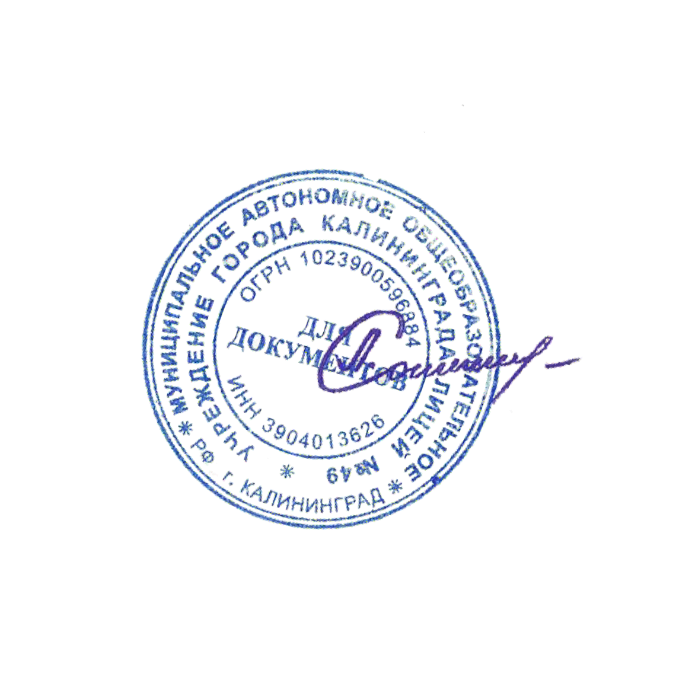 Дополнительная общеобразовательная общеразвивающая      программа социально-гуманитарной направленности «Тайны русского языка»Возраст обучающихся: 8-12 летСрок реализации: 3 года                                                                                                Авторы-составители:                                                                                 Косарева Ирина Анатольевна,                                                                                           Крутько Анна Игоревна,                                                                                  Михайлова Юлия Алексеевна                                                                 педагоги дополнительного образования    г. Калининград2023г.  Пояснительная записка	Направленность (профиль) программы Дополнительная общеобразовательная общеразвивающая программа «Тайны русского языка» имеет социально–гуманитарную направленность. 	Актуальность программы 	 В школу поступают младшие школьники с разной интеллектуальной подготовкой (слабый фонематический слух, низкий уровень зрительного восприятия, логически непоследовательная устная и письменная речь, небольшой словарный запас, ограниченный кругозор, невысокий уровень развития познавательных процессов и т.д.), а также дети для которых русский язык не является родным. Систематическая внеурочная работа по расширению и углублению знаний о русском языке поможет обучающимся повысить интерес к изучению родного языка, будет способствовать развитию речи младших школьников, обогащению словаря и выработке орфографических навыков.Русский язык, как учебный предмет, является ведущим, т.к. от его усвоения во многом зависит успешность всего школьного обучения. Он служит базой для общения и изучения других школьных дисциплин.Данная программа позволяет учащимся познакомиться со многими интересными вопросами русского языка, выходящими за рамки школьной программы, расширить целостное представление о проблеме данной науки. Создание на занятиях ситуаций активного поиска, предоставление возможности сделать собственное «открытие», знакомство с оригинальными путями рассуждений, овладение элементарными навыками исследовательской деятельности позволят обучающимся реализовать свои возможности, приобрести уверенность в своих силах. Необходимость курса заключается не только желанием детей узнать нечто новое о русском языке. Главной целью его является на занимательном грамматическом материале расширить, углубить и закрепить у младших школьников знания по русскому языку, показать учащимся, что грамматика не свод скучных и трудных правил для запоминания, а увлекательное путешествие по русскому языку на разных ступенях обучения, помогающее открыть тайны русского языка.Отличительные особенности программы Сегодня перед нашим обществом остро стоят вопросы подготовки учащихся к взрослой жизни, в которой сейчас, как никогда ценятся деловые качества личности. Стране нужны деятельные, коммуникабельные, умеющие входить в контакт с разными людьми граждане. Поэтому школа должна попытаться помочь молодому поколению сформировать навыки культуры деловых отношений.  Наиболее значимыми в деловых отношениях являются такие качества, как компетентность. Овладеть таким качеством сможет только культурный человек. Грамотное письмо и правильная речь являются обязательным атрибутом общей культуры человека. Сущность и основное  назначение программы «Тайны русского языка» заключается в создании  дополнительных условий для развития интересов, склонностей, способностей школьников и разумной  организации  их свободного времени. «Русский язык» – один из основных предметов в учебной деятельности младших школьников, отставание, по которому может повлиять на общее отношение к школе. Возможности русского языка вводят младшего школьника в общественную жизнь, дают ему возможность общаться с взрослыми и друзьями, помогают обучающимся выражать свои мысли, чувствовать себя достойным членом современного обществаПрограмма данного курса позволяет показать учащимся, как увлекателен, разнообразен, неисчерпаем мир слова, мир русской грамоты. Это имеет большое значение для формирования подлинных познавательных интересов как основы учебной деятельности. В процессе изучения грамматики школьники могут увидеть «волшебство знакомых слов»; понять, что обычные слова достойны изучения и внимания.Адресат программы Дополнительная общеобразовательная общеразвивающая программа предназначена для детей в возрасте 8-12 лет. Объем и срок освоения программы Срок освоения программы – 3 года. 	На полное освоение программы требуется 204 часа, по  34 недели в учебном году.	Формы обучения Форма обучения – очная. Особенности организации образовательного процесса Состав  группы - постоянный. Набор детей в группу– свободный. В группе дети одного возраста. Состав групп 20-30 человек.Программа не  предусматривает требований к содержанию и объему стартовых знаний школьника.Режим занятий, периодичность и продолжительность занятийОбщее количество часов в год – 68 часов. Продолжительность занятий исчисляется в академических часах – 40 минут. Недельная нагрузка на  группу: 2 часа. Занятия проводятся 2 раза в неделю. Педагогическая целесообразность Данная программа педагогически целесообразна, т.к. работа на уроке регламентирована, обязательна и направлена на формирование системы знаний, умений и навыков. Изучение русского языка во внеурочной деятельности способствует привлечению внимания младших школьников к миру слов, дает возможность им почувствовать, что русский язык интересен, увлекателен, но в тоже время разнообразен и сложен.Программа обеспечивает развитие интеллектуальных возможностей и способностей учащихся, необходимых для дальнейшей самореализации и формирования личности ребенка, что позволяет ему проявить себя, выявить свой творческий потенциал.Упражнения и задания, используемые в программе «Тайны  русского языка», позволят обучающимся принимать активное участие в конкурсах, викторинах, познавательных играх, олимпиадах, исследовательской и проектной деятельности, готовить сообщения и доклады в учебной деятельности и почувствовать себя более уверенно на уроках русского языка.Практическая значимость. В результате освоения программы, обучающиеся освоят практические навыки:-слушать собеседника и говорить, соблюдая правила речевого поведения; -участвовать в оценке устных ответов одноклассников с точки зрения ясности содержания, правильности и уместности употребления языковых средств;-вежливо высказывать свою оценку.-определять тему текста, выделять предложение, содержащее основную мысль, обоснованно озаглавливать текст.-использовать слова текста для названия его частей.-различать повествования и описания предмета, выделять предложения  со значением оценки и характеризовать их роль в тексте.Письменно подробно пересказывать тексты повествовательного характера, осознанно сохраняя особенности авторского построения и использования языковых средств, в том числе различных частей речи (после коллективной подготовки).Создавать (устно и письменно) тексты-повествования (деловые и изобразительные), обдумывать их содержание и выбор средств языка, улучшать после записи (пользуясь памятками «Текст» и «Редактор»). Строить предложения со значением оценки и уместно включать их в свои тексты.Пользоваться всеми словарями, имеющимися в учебнике, для решения различных практических задач.Ведущие теоретические идеи. 	Ведущая идея данной программы — создание современной практик ориентированной образовательной среды, позволяющей эффективно реализовывать элементы следующих образовательных технологий:-развивающего обучения;-личностно ориентированного образования;-моделирующего обучения;-здоровье сберегающих.          Цель программы: повышение уровня языкового развития школьников через более прочное усвоение материала, с помощью  совершенствования навыков лингвистического анализа и осознания себя носителем языка.Задачи программы: Образовательные:-ознакомление учащихся со звуками  и их  буквами, значением и составом слова, с признаками предложения;-с решением орфографических задач, развитие устной и письменной речи, пользование справочной литературой. Образовательные задачи направлены на обеспечение в процессе урока повторения, усвоения и закрепления основных понятий, теорий, формирование и закрепление знаний, умений и навыков по учебному предмету, предусматривают достижение определённого уровня владения учебной информацией.Развивающие:-развитие у обучающихся мышления, речи, памяти, внимания;-самоконтроля, моторики руки; -создавать условия для развития мотивационных и интеллектуальных качеств; -развивать познавательный интерес и способности, эмоциональные качества и чувства;-развивать самостоятельность, умение преодолевать трудности в учении, используя для этого проблемные ситуации;          -формировать умение логически рассуждать, чётко излагать свои мысли в устной и письменной форме;          -уметь анализировать ответ товарища, дать оценку, умение слушать, выделять главное и второстепенное.Воспитательные:        -повышение мотивации у обучающихся желания к изучению русского языка;-формировать потребности в новых знаниях;-создавать условий для воспитания коммуникативной культуры;-воспитывать внимательность и аккуратность при работе в тетради;-привитие интереса и любви к родному языку, понимание его роли и значения. Воспитывать уважение к противоположному мнению, чувство сопереживания, чувство ответственности за свои поступки, слова. Язык служит важным средством воспитания. Хорошее знание родного языка приобщает школьника к нашей литературе, прививает потребность в чтении книг.   Принципы отбора содержания: - принцип единства развития, обучения и воспитания; - принцип систематичности и последовательности; - принцип доступности; - принцип наглядности; - принцип взаимодействия и сотрудничества; - принцип комплексного подхода. Основные  формы  и  методыК традиционным  методам  относятся:         -практические занятия с элементами игр и игровых элементов, дидактических и раздаточных материалов, пословиц и поговорок, считалок, рифмовок, ребусов, кроссвордов, головоломок, сказок.  -анализ и просмотр текстов;-самостоятельная работа (индивидуальная и групповая) по работе с разнообразными словарями.Интерес учащихся поддерживается внесением творческого элемента в занятия: самостоятельное составление кроссвордов, шарад, ребусов.Инновационные  методы включают в себя следующие компоненты:-педагогические аспекты творческой деятельности;-методы развития межличностного общения в коллективе. Планируемые результаты изучения программы               Данная программа ориентирована на формирование и развитие следующих видов универсальных учебных действий:Личностные универсальные учебные действия: - осознание своих возможностей в учении на основе сравнения «Я» и «хороший ученик»; -проявление познавательных мотивов; -чувство прекрасного и эстетические чувства на основе знакомства с мировой и отечественной художественной культурой; -выраженной устойчивой учебно-познавательной мотивации учения;-устойчивого учебно-познавательного интереса к новым общим способам решения задач.Регулятивные универсальные учебные действия:   	-принимать и сохранять учебную задачу;   	-планировать совместно с учителем свои действия в соответствии с поставленной задачей и условиями ее реализации;   	-осуществлять итоговый и пошаговый контроль по результату;   	-адекватно воспринимать словесную оценку учителя;   	-различать способ и результат действия;   	-оценивать правильность выполнения действия по результату;   	-выполнять учебные действия в громко речевой и умственной форме;   	-в сотрудничестве с учителем ставить новые учебные задачи;   	-самостоятельно учитывать выделенные учителем ориентиры действия в новом учебном материале.Познавательные универсальные учебные действия:   	осуществлять поиск и выделять конкретную информацию с помощью учителя;   	строить речевое высказывание в устной форме;   	оформлять свою мысль в устной речи по типу рассуждения;   	формулировать проблемы с помощью учителя;   	воспринимать на слух и понимать различные виды сообщений;   	знакомиться с книгой с опорой на иллюстрацию, заглавие, фамилию автора;   	узнавать сюжет по иллюстрациям;   	отличать поэтический текст от прозаического;   	включаться в творческую деятельность под руководством учителя;   	осознанно и произвольно строить речевое высказывание в устной и письменной форме;   	строить логическое рассуждение, включающее установление причинно-следственных связей.Коммуникативные универсальные учебные действия:   	допускать возможность существования у людей различных точек зрения, в том числе не совпадающих с его собственной;   	формулировать собственное мнение и позицию;   	договариваться и приходить к общему решению в совместной деятельности;   	задавать вопросы.Механизм оценивания образовательных результатов          Для отслеживания результатов предусматриваются такие формы контроля:стартовый (контрольный), позволяющий определить первоначальный уровень знаний, умений и навыков младших школьников, в листах наблюдений, отражающих динамику сформированности индивидуального прогресса;текущий (правильность выполнения упражнений, наблюдение, рефлексия);итоговый в конце изучения каждого раздела (игра-конкурс, КВН, практическая работа, презентация работ и др.). При этом младший школьник должен представить сформированность умений и навыков по изученным разделам курса в соответствии с таблицей.Диагностика эффективности. 		Показателями эффективности занятий будут являться критерии:самостоятельность обучающихся и уровень оказанной индивидуальной помощи со стороны педагога;активность и заинтересованность обучающихся во время занятий;результаты выполнения итоговых форм контроля.Формы подведения итогов реализации программыПроверка результатов реализации программы осуществляется в форме контрольного диктанта (1 -2 год обучения) и итоговой диагностической работы (3 год обучения).                                                   УЧЕБНЫЙ ПЛАН1 год обученияСОДЕРЖАНИЕ ПРОГРАММЫ1 год обучения(68 часов, 2 часа в неделю)Тема 1. Фонетика и графика (5 часов)           Инструктаж по ТБ на занятиях кружка. Звуки речи (гласные и согласные) и     их буквы. Ударные и безударные гласные звуки в слове. Согласные твёрдые и мягкие, звонкие и глухие. Разделительный мягкий знак.  Слог.           Теория: Различение звуков. Характеризовать звуки речи с опорой на схему «Звуки речи». Объяснять назначение и смыслоразличительную функцию знака ударения. Наблюдать и обобщать способы обозначения мягкости согласных звуков. Определять наличие твёрдого согласного звука. Характеризовать функции ь (разделительный и показатель мягкости предшествующего согласного). Находить слова по заданному основанию.Различение звуков. Характеризовать звуки речи с опорой на схему « Звуки речи». Объяснять назначение и смыслоразличительную функцию знака ударения. Наблюдать и обобщать способы обозначения мягкости согласных звуков. Определять наличие твёрдого согласного звука. Характеризовать функции ь (разделительный и показатель мягкости предшествующего согласного). Находить слова по заданному основанию.              Практика: Обозначать звуки речи на письме, выполнять транскрипцию и звуко -буквенный анализ слов, упражнения на обозначение и выделение ударных и безударных гласных, обозначать на письме мягкость согласных, упражнения на запись транскрипции, деление слов на слоги   По завершении темы предусмотрен устный и письменный опрос.           Тема 2.  Слово и предложение (3 часа)            Слова, называющие предметы, признаки и действия предметов, предложения по цели высказывания и интонации.	Теория: Задавать вопросы к словам, находить слова по заданному основанию, знакомиться с признаками предложения: цель высказывания, интонация, знаки препинания в конце предложений.	Практика: Упражнения на запись слов к вопросам. Упражнения на выбор знаков препинания в конце предложения и определение типа предложения по цели высказывания.	По завершении темы предусмотрен устный опрос.          Тема 3. Состав слова. (8 часов)          Окончание как часть слова. Различение изменяемых и неизменяемых слов. Корень как часть слова. Родственные слова. Различение однокоренных слов и форм одного и того же слова. Суффикс и приставка как части слова, их значение. Способы образования слов.	Теория: Наблюдать изменение формы слова, выявлять изменяемую часть, наблюдать за неизменяемыми словами, знакомиться с понятиями «корень», «однокоренные слова» (родственные), образовывать слова с заданными суффиксами и приставками и определять их значение, наблюдать и определять способ образования слов: суффиксальный, приставочный и приставочно- суффиксальный.	Практика: Использовать алгоритм нахождения окончаний, упражнения на нахождение общей части в группах слов, упражнения на различение однокоренных слов и форм слова, упражнения на отработку алгоритма нахождения суффиксов и приставок,	По завершении темы предусмотрен  устный и письменный  опрос, самостоятельная работа.          Тема 4. Лексика (8часов)           Слово и его лексическое значение. Определение значения слова с помощью толкового словаря. Различение однозначных и многозначных слов. Представление о прямом и переносном значении слова. Использование в речи синонимов, антонимов, омонимов. Слова исконные и заимствованные. Устаревшие слова. Использование в речи фразеологизмов.	Теория: Наблюдать за ошибками, связанными со значением слова. Устанавливать значение слова, опираясь на текст, высказывать предположение о причинах появления многозначных слов и переносного значения слов, наблюдать за сходством и различием значений синонимов. Находить антонимы в тексте. Наблюдать за использованием омонимов. Знакомство с исконными и заимствованными словами, высказывать предположения о причинах, по которым слова выходят из употребления. Знакомство и наблюдение за устаревшими словами и их современными синонимами. Знакомство с фразеологизмами и фразеологическим словарём. Наблюдение за фразеологизмами-синонимами, с противоположным значением и в состав которых входят устаревшие слова.	Практика: Упражнения на определение значения слова в тексте и поиск необходимой информации в толковом словаре. Упражнения на определение слов в переносном значении, составление предложений с использованием многозначных слов. Упражнения на выбор синонимов из синонимического  ряда, подбор антонимов к предложенным словам, находить омонимы. Поиск значения новых слов в толковом словарике учебника. Упражнения на нахождение в тексте устаревших слов, подбор фразеологизмов к словам.	По завершении темы предусмотрен устный опрос, письменный и беседа.          Тема 5. Правописание (28 часов)            Учимся писать сочетания жи-ши, ча-ща, чу-щу. Учимся переносить слова. Вспоминаем правило написания прописной буквы. Учимся писать буквы безударных гласных в корне слова. Учимся писать буквы согласных и гласных в корне слова, писать слова с непроизносимыми согласными в корне. Учимся писать суффиксы имён существительных и прилагательных. Учимся писать непроверяемые гласные и согласные в корнях слов. Учимся писать корни и суффиксы, приставки. Учимся различать и писать разделительные ь и ъ знаки. Учимся различать предлоги и приставки. Повторяем правописание частей слова. Учимся находить и проверять орфограммы в слове и применять орфографические правила.	Теория: Применение правил правописания сочетаний. Ознакомление с правилом переноса слов. Использовать правило написания собственных имён. Знакомство с понятием « Орфограмма». Наблюдать особенности обозначения на письме парных по звонкости-глухости согласных в корне слова и в позиции конца слова. Находить и определять тип орфограммы, применять соответствующий способ проверки. Написания слов с орфограммой «Непроизносимые согласные в корне». Ознакомление с правилами правописания суффиксов имён существительных и прилагательных. Находить и опознавать орфограмму «Непроверяемые безударные гласные и согласные в корне слова». Повторение изученных правил. Ознакомление с правилами правописания приставок. Ознакомление с правилом правописания ь и ъ разделительных знаков.	Практика: Упражнения на составление и правильную запись слов с сочетаниями. Упражнения на перенос слов, различия деления слов на слоги и для переноса. Упражнения на написание прописной буквы в начале предложения и в именах собственных. Упражнения на нахождение изучаемой орфограммы, применение изученного правила и подбор проверочных слов к словам с орфограммой «Проверяемые безударные гласные в корне слова». Упражнения на применение алгоритма проверки и подбор проверочных слов к словам с орфограммой «Парные по звонкости-глухости согласные в корне слова». Упражнения на нахождение, определение и фиксирование (графическое обозначение) типа орфограммы. Подбор проверочных слов. Упражнения на применение алгоритма проверки орфограммы и подбор родственных слов для обнаружения непроизносимого согласного в корне. Упражнения на применение алгоритма написания суффиксов. Упражнения на нахождение слов на эту орфограмму  и поиск их в толковом словаре учебника. Упражнения на нахождение приставки и выбор способа её проверки. Упражнения на определение места орфограммы в слове и различение ь и ъ. Ознакомление с правилом и определение алгоритма раздельного написания предлогов с другими словами.	По завершении темы предусмотрен словарный диктант. Упражнения на составление и правильную запись слов с сочетаниями, предусмотрена устная  и письменная работа с комментированием, письменная работа в паре, письмо под диктовку, контрольный диктант.          Тема 6. Развитие речи (16 часов)           Текст. Основная мысль текста. Заголовок текста. Подбор заголовков к текстам. Учимся озаглавливать текст. Определяем по заголовкам содержание текста. Как строится текст. Подбор вариантов окончания текстов. Учимся заканчивать текст. Начало текста (зачин). Сочиняем начало текста. Подбор зачинов к тексту. Учимся составлять текст. Последовательность предложений в тексте. Абзац. Последовательность абзацев в тексте. План текста. Составление планов по тексту. Типы текстов: описание, повествование, рассуждение.	Теория: Сравнивать языковые единицы: звук, слово, предложение, текст. Устанавливать соответствие / несоответствие заголовка и текста. Обнаруживать неполноту текста. Выбирать подходящее окончание текста. Обсуждать правильность выбора того или иного начала текста. Составлять текст по заданному заголовку и началу. Наблюдать за последовательностью предложения в тексте. Знакомство с абзацем. Разделять текст на абзацы и определять их последовательность. Составлять план текста по ключевым словам. Сравнивать текст и предложенный план текста. Определять и различать типы текстов.	Практика: Различать текст и «не текст». Определять основную мысль.По завершении темы предусмотрен устный опрос. Подбирать заголовки к текстам. Устанавливать связь заголовка с основной мыслью. Опираясь на заголовок, высказывать основную мысль текста. Сравнивать варианты окончания исходного текста. Заканчивать текст. Восстанавливать и начинать текст, опираясь на предложенный заголовок. Упражнения на восстановление деформированного текста, исправление допущенных ошибок. Упражнения на составление текста по названию, количеству абзацев и микротемам каждого абзаца. Упражнения на составление плана предложенного текста. Упражнения на создание собственных текстов: описание, повествование, рассуждение.	По завершении темы предусмотрена беседа,  выборочное списывание, устный и письменный опрос, итоговый диктант.Планируемые результаты освоения программы 1 год обученияУченик научится: 	различать, сравнивать, кратко характеризовать: • парные и непарные по твёрдости-мягкости согласные звуки, парные и непарные по звонкости-глухости согласные звуки; • изменяемые и неизменяемые слова; • формы слова и однокоренные слова; • однокоренные слова и синонимы, однокоренные слова и слова с омонимичными корнями; • предложения по цели высказывания; • предложения с восклицательной и невосклицательной интонацией; выделять, находить: • в словах с однозначно выделяемыми морфемами окончание, корень, суффикс, приставку; • лексическое значение слова в толковом словаре; • основную мысль текста; решать учебные и практические задачи: • делить слова на слоги; • использовать алфавит при работе со словарями и справочниками; • подбирать однокоренные слова; • определять (уточнять) написание слова по орфографическому словарю учебника; • безошибочно списывать и писать под диктовку тексты объёмом 45–60 слов; • проверять собственный и предложенный тексты, находить и исправлять орфографические и пунктуационные ошибки; • подбирать заголовок к предложенному тексту, озаглавливать собственный текст; • исправлять деформированный текст (с нарушенным порядком следования частей);применять правила правописания: • перенос слов; • проверяемые безударные гласные в корнях слов; • парные звонкие и глухие согласные в корнях слов; • непроизносимые согласные; • непроверяемые гласные и согласные в корнях слов (словарные слова, определённые программой); • разделительные твёрдый и мягкий знаки; • правописание приставок: об-, от-, до-, по-, под-, про-; за-, на-, над-; • раздельное написание предлогов с другими словами (кроме личных местоимений). Ученик получит возможность научиться: • устанавливать значение суффиксов и приставок (в словах с однозначно выделяемыми морфемами); • определять способы образования слов (суффиксальный, приставочный, приставочно-суффиксальный); • различать однозначные и многозначные слова; • наблюдать за использованием в тексте слов в переносном значении и омонимов; • подбирать синонимы для устранения повторов в тексте; • подбирать антонимы для точной характеристики предметов при их сравнении; • наблюдать за использованием в текстах устаревших слов и фразеологизмов; • применять правило правописания суффиксов имён существительных: -онок-, -ёнок-; -ок-; -ек-; -ик-; -ость-; • применять правило правописания суффиксов имён прилагательных: -ов-, -ев-, -ив-, -чив-, -лив-; • подбирать примеры слов с определённой орфограммой; • при работе над ошибками осознавать причины появления ошибки и определять способы действий, помогающих предотвратить её в последующих письменных работах; • определять по предложенным заголовкам содержание текста; • составлять план текста; • определять тип текста: повествование, описание, рассуждение; • соблюдать нормы современного русского литературного языка в собственной речи и оценивать соблюдение этих норм в речи собеседников (в объёме представленного в учебнике материала).Учебный план 2 год обученияЗадачи 2 года обучения: 	ОбразовательныеПродолжить ознакомление учащихся со звуками  и их  буквами, значением и составом слова, с признаками предложения, с решением орфографических задач, развитие устной и письменной речи, пользование справочной литературой. Образовательные задачи направлены на обеспечение в процессе урока повторения, усвоения и закрепления основных понятий, теорий, формирование и закрепление знаний, умений и навыков по учебному предмету, предусматривают достижение определённого уровня владения учебной информацией.РазвивающиеРазвитие у учащихся мышления, речи, памяти, внимания, самоконтроля. Развивающие задачи: создавать условия для развития мотивационных и интеллектуальных качеств, развивать познавательный интерес и способности, эмоциональные качества и чувства, развивать самостоятельность, умение преодолевать трудности в учении, используя для этого проблемные ситуации, формировать умение логически рассуждать, чётко излагать свои мысли в устной и письменной форме, умение анализировать ответ товарища, дать оценку, умение слушать, выделять главное и второстепенное.ВоспитательныеПовышение мотивации у учащихся к изучению русского языка, формирование потребности в новых знаниях, создание условий для воспитания коммуникативной культуры, воспитание внимательности и аккуратности при работе в тетради, привитие интереса и любви к родному языку, понимание его роли и значения. Воспитывать уважение к противоположному мнению, чувство сопереживания, чувство ответственности за свои поступки, слова. Язык служит важным средством воспитания. Хорошее знание родного языка приобщает школьника к нашей литературе, прививает потребность в чтении книг.   СОДЕРЖАНИЕ ПРОГРАММЫ2 год обучения(68 часов, 2 часа в неделю)Фонетика и графика (2 часа) 	Теория:  различение звуков и букв. Различение ударных и безударных гласных звуков, твёрдых и мягких, звонких и глухих  согласных звуков. Определение парных и непарных по твёрдости-мягкости, по звонкости-глухости согласных звуков. Установление соотношения звукового и буквенного состава в словах с гласными е, ё,ю,я; в словах с непроизносимыми согласными. Деление слов на слоги.Практика: упражнения на отработку знаний.По завершении темы предусмотрен устный опрос, дидактические карточки, рефлексия.Состав слова (2 часа)Теория:    Окончание как часть слова. Изменение формы слова с помощью окончания. Различение изменяемых и неизменяемых слов. Корень как часть слова. Родственные слова (однокоренные) слова. Различение однокоренных слов и форм слова. Суффикс как часть слова; значения суффиксов. Приставка как часть слова; значения приставок. Основа слова. Способы образования слов.Практика: упражнения на отработку знаний.По завершении темы предусмотрен тест, рефлексия.Синтаксис (7 часов)Теория:    Предложение.  Нахождение главных членов предложения: подлежащего и сказуемого. Установление с помощью смысловых (синтаксических) вопросов связи между словами в предложении. различение главных и второстепенных членов предложения (дополнение, определение, обстоятельство).Наблюдение за однородными членами предложения. Использование интонации перечисления в предложениях  с однородными членами. Нахождение и самостоятельное составление предложений с однородными членами без союзов и с союзами и, а, но.Практика: упражнения на отработку знаний.По завершении темы предусмотрены следующие виды контроля: диктант, устный опрос, тест, рефлексия.Морфология (20 часов)Теория: части речи: деление частей речи на самостоятельные и служебные.Имя существительное: общее значение и употребление в речи. Различение имён существительных мужского, женского и среднего рода.  род неизменяемых имён существительных (на примере наиболее употребляемых слов). Изменение имён существительных по числам. Изменение имён существительных по падежам. Падеж и предлог: образование предложно – падежной формы.  Различие падежных и смысловых (синтаксических) вопросов.  Определение принадлежности имён существительных к 1, 2, 3 – му склонению. Различение собственных и нарицательных имён существительных. Наблюдение за одушевлёнными и неодушевлёнными существительными. Словообразование имён существительных.Имя прилагательное: общее значение и употребление в речи. Изменение имён прилагательных  по родам, числам и падежам. Основные признаки качественных, относительных и притяжательных имён прилагательных. Словообразование имён существительных. Местоимение: общее значение и употребление в речи. Личные местоимения. Употребление личных местоимений в речи. Склонение личных местоимений.Практика: упражнения на отработку знаний.По завершении темы предусмотрены следующие виды контроля: диктант, устный опрос, тест, отгадывание и составление кроссвордов, викторины, дидактические карточки, рефлексия.Правописание (24 часа) 	Теория:    формирование орфографической зоркости: осознание места возможного  возникновения орфографической ошибки, использование разных способов решения орфографической задачи в зависимости от места орфограммы в слове. Ознакомление с правилами правописания и их применение:- приставки, оканчивающихся на з,с;-соединительные гласные о, е в сложных словах;- непроверяемые гласные и согласные в корне (словарные слова, определённые  программой);-  буквы о, ё после шипящих в корне слов;- буквы и, ы после ц в различных  частях слов;- суффиксы имён существительных – ок, -ец, -иц, сочетания –ичк-, - ечк-,        - инк-, -енк-;-мягкий знак после шипящих на конце имён существительных;-безударные гласные в падежных  окончаниях имён существительных; - безударные гласные в падежных окончаниях имён существительных на – ий, -ия, - ие;- буквы о, е в окончаниях имён существительных после шипящих и ц;- безударные гласные в падежных окончаниях имён прилагательных;- раздельное написание предлогов с личными местоимениями;- знаки препинания при однородных членах предложения с союзами и, а, но и без союзов.Использование словаря учебника для определения написания слова. Формирование действия контроля при проверке текстов. Практика: упражнения на отработку знаний.По завершении темы предусмотрены следующие виды контроля: диктанты, устный опрос, тест, викторины, дидактические карточки, рефлексия.Развитие речи (13 часов)Теория:     Устная речь. Выбор языковых средств для решения коммуникативной задачи. Соблюдение норм речевого этикета и орфоэпических норм в ситуациях общения. Формулировка и аргументирование собственного мнения в диалоги и дискуссии. Умение договариваться  и приходить к общему решению в совместной деятельности. Умение  контролировать (устно координировать) действия партнёра при проведении парной и групповой работы. Соблюдение норм речевого взаимодействия при интерактивном общении.Письменная речь. Продолжение работы по структурам текста,  начатой во 2 классе: озаглавливание текстов, написание собственных текстов по заданным заглавиям; корректирование текстов с нарушенным порядком предложений и абзацев;  составление плана текста, написание текста по заданному плану.    Определение типов текста и создание собственных текстов заданного типа.Знакомство с изложением и  сочинением как видом письменной работы. Знакомство с жанром письма. Практика: упражнения на отработку знаний.По завершении темы предусмотрены следующие виды контроля: диктанты, устный опрос, тесты, викторины, дидактические карточки, урок –КВН, рефлексия.            Планируемые результаты второго года обученияУченик научится:• различать, сравнивать, кратко характеризовать:— имя существительное, имя прилагательное, личное местоимение;— виды предложений по цели высказывания и интонации;— главные (подлежащее и сказуемое) и второстепенныечлены предложения;• выделять, находить:— собственные имена существительные;— личные местоимения 1, 2, 3-го лица;— грамматическую основу простого двусоставного предложения;— в простом предложении однородные члены (как главные, так и второстепенные);• решать учебные и практические задачи:— определять род изменяемых имён существительных;— устанавливать форму числа (единственное или множественное) имени существительного;— задавать падежные вопросы и определять падеж имени существительного;— определять принадлежность имён существительных к 1, 2, 3-му  склонению;— устанавливать с помощью смысловых (синтаксических)  вопросов связь между словами в предложении;— находить предложения с однородными членами без союзов и с союзами и, а, но;— использовать разные способы решения орфографической задачи в зависимости от места орфограммы в слове;— подбирать примеры слов с определённой орфограммой;— определять (уточнять) написание слова по орфографическому словарю учебника;— безошибочно списывать и писать под диктовку тексты объёмом 65–80 слов;— проверять собственный и предложенный тексты, находить и исправлять орфографические и пунктуационные ошибки;— составлять план собственного и предложенного текстов;— определять тип текста: повествование, описание, рассуждение;— корректировать тексты с нарушенным порядком предложений и абзацев;— составлять собственные тексты в жанре письма;• применять правила правописания:— приставки, оканчивающиеся на з, с;— непроверяемые гласные и согласные в корне слова (словарные слова, определённые программой);— буквы о, ё после шипящих в корнях слов;— буквы и, ы после ц в различных частях слов;— мягкий знак после шипящих на конце имён существительных;— безударные гласные в падежных окончаниях имён существительных;— буквы о, е в окончаниях имён существительных послешипящих и ц;— безударные гласные в падежных окончаниях имён прилагательных; — раздельное написание предлогов с личными местоимениями;— знаки препинания при однородных членах предложения с союзами и, а, но и без союзов.Ученик получит возможность научиться:• проводить по предложенному в учебнике алгоритму  фонетический разбор слова и разбор слова по составу  (в словах с однозначно выделяемыми морфемами);• устанавливать род неизменяемых имён существительных (наиболее употребительные слова);• склонять личные местоимения;• различать падежные и смысловые (синтаксические) вопросы;• находить второстепенные члены предложения: определение, обстоятельство, дополнение;• самостоятельно составлять предложения с однородными членами без союзов и с союзами и, а, но;• разбирать по членам простое двусоставное предложение;• применять правило правописания соединительных  гласных о, е в сложных словах;• применять правило правописания суффиксов имён существительных -ок-, -ец-, -иц-, сочетаний ичк, ечк, инк, енк;• применять правило правописания безударных гласных в падежных окончаниях имён существительных на -ий, -ия, -ие;• при работе над ошибками осознавать причины появления ошибки и определять способы действий, помогающих предотвратить её в последующих письменных  работах;• писать подробные изложения;• создавать собственные тексты (писать сочинения) с учётом правильности, богатства и выразительности письменной речи;• соблюдать нормы современного русского литературного языка в собственной речи и оценивать соблюдение этих норм в речи собеседников (в объёме представленного в учебнике материала).Учебный план 3 год обучения	Задачи третьего  года обучения: Образовательные:-формирование у учащихся умения различать, сравнивать, кратко характеризовать имя существительное, имя прилагательное, личное местоимение, глагол; слово, словосочетание и предложение;-выработка умения выделять, находить начальную форму глагола, определять спряжение глагола; устанавливать с помощью синтаксических вопросов связь между словами в словосочетании и предложении;- формирование умения разбирать по членам простое двусоставное  предложение;-формирование орфографической зоркости, навыков письма, умения решать орфографическую задачу в зависимости от места орфограммы в слове, применяя правила правописания (непроверяемые гласные и согласные в корне слова, не с глаголами, мягкий знак после шипящих на конце глаголов, в сочетании - ться, безударные личные окончания глаголов);-совершенствование навыка списывания и письма под диктовку текстов (объемом 80-100 слов), умения проверять собственный и предложенный тексты, находить и исправлять орфографические и пунктуационные ошибки.Развивающие:-развитие у учащихся речевого слуха, письменной и устной речи, умения формулировать и аргументировать собственное мнение в диалоге и дискуссии;-развитие памяти, внимания, воображения, мышления.Воспитательные:-повышение мотивации к изучению родного языка;-развитие умения договариваться, приходить к общему решению, осуществлять взаимоконтроль, взаимопомощь при проведении парной и групповой работы.СОДЕРЖАНИЕ ПРОГРАММЫ (68 часов, 2 часа в неделю)Фонетика и графика (1 час)Теория. Повторение изученного на основе фонетического разбора и разбора слова по составу. Практика: упражнение на отработку знаний.По завершении темы предусмотрен устный опрос.Морфология (18 часов) 	Теория: Повторение основных признаков имени существительного и имени прилагательного на основе морфологического разбора. Глагол: общее значение, глагольные вопросы. Начальная форма глагола. Изменение по временам: настоящее, прошедшее и будущее время глаголов. Спряжение глаголов. Способы определения спряжения глаголовПрактика: Повторение основных признаков имени существительного и имени прилагательного на основе морфологического разбора. Глагол: общее значение, глагольные вопросы. Начальная форма глагола. Изменение по временам: настоящее, прошедшее и будущее время глаголов. Спряжение глаголов. Способы определения спряжения глаголов. Наречие: значение, употребление в речи. Морфологический разбор. По завершении темы предусмотрен устный опрос. Имя числительное: общее значение. 	По завершении темы предусмотрены беседы, диктанты, устные и письменные опросы, по завершении темы итоговый тест.Синтаксис (8 часов) 	Теория: Синтаксический анализ простого предложения. Словосочетание: различение слова, словосочетания и предложения. Смысловые вопросы связи между словами в словосочетании. Различение простых и сложных предложений.Практика: Синтаксический анализ простого предложения, выбор словосочетаний из простых и сложных предложений, составление схем предложений.По завершении темы предусмотрены тест, беседа, письменный опрос, дидактическая игра.Правописание (26 часов) 	Теория. Повторение правил правописания, изученных в 1-3 классах. Правописание безударных падежных окончаний имен существительных. Орфограммы в окончаниях имен прилагательных. Правила правописания букв о, е после шипящих и ц. Мягкий знак на конце слов после шипящих. Орфограммы приставок. Разделительный твёрдый и разделительный мягкий знак.  Знаки препинания при однородных членах предложения. Правописание приставок в глаголах. Правописание не с глаголами. Мягкий знак после шипящих в глаголах. Правописание -тся и -ться в глаголах. Правописание глаголов. Правописание безударных окончаний глаголов. Правописание суффиксов глаголов(-ива-/-ыва-,-ова-/-ева-). Правописание суффиксов глаголов(правило правописания гласных перед -ть в начальной форме) . Правописание окончаний глаголов в прошедшем времени. Правописание глаголов. Правописание гласных на конце наречий. Слитное и раздельное написание числительных. Правописание мягкого знака в именах числительных. Формирование орфографической зоркости: осознание места возможной орфографической ошибки, использование разных способов решения орфографической задачи в зависимости от места орфограммы в слове.Практика: выполнение упражнений на указанные правила.По завершении темы предусмотрены тест, устный и  письменный опрос, диктанты, беседы, диагностическая работа.Развитие речи (14 часов)Теория: Пишем письма. Озаглавливание текстов. Типы текстов. Рассуждение. Составление плана текста. Изложение. Изложение с элементами сочинения.  Подробное и сжатое изложение, выборочное изложение Текст. Корректировка текстов с нарушенным порядком абзацев и предложений. Определение типов текста: повествование, описание, рассуждение. Сочинение-описание. Написание текста по заданному плану, написание собственных текстов по заданным параметрам (заглавие, план).Практика: Пишем письма, работа с разными видами текста (определение типа текста), работа с изложением (анализ, план), корректировка текстов, написание сочинений по заданным параметрам. 	По окончании темы предусмотрены устный и  письменный опрос, беседа, диагностическая работа.Устная речь. Выбор языковых средств для эффективного решения разнообразных коммуникативных задач. Соблюдение норм речевого этикета и орфоэпических норм в ситуациях учебного и речевого общения. Формулировка и аргументирование собственного мнения в диалоге и дискуссии. Умение договариваться, приходить к общему мнению, осуществлять взаимный контроль, оказывать необходимую взаимопомощь  в сотрудничестве и при проведении парной и групповой работы.Письменная речь.Знакомство с основными видами сочинений и изложений: изложение подробное, сжатое, выборочное.Продолжение работы над правильностью, точностью, богатством и выразительностью письменной речи в процессе написания изложений и сочинений. Озаглавливание текстов, создание собственных текстов по заданным заглавиям; корректирование текстов с нарушенным порядком предложений, абзацев, составление плана текста, написание текста по заданному плану. Определение типов текстов: описание, повествование, рассуждение и создание собственных текстов заданного типа.Планируемые результаты третьего года обучения 	Ученик научится: • различать, сравнивать, кратко характеризовать: — имя существительное, имя прилагательное, личное местоимение, глагол; — слово, словосочетание и предложение; • выделять, находить: — начальную форму глагола; — глаголы в формах настоящего, прошедшего и будущего времени; — глаголы в формах 1, 2, 3-го лица; • решать учебные и практические задачи: — определять спряжение глагола; — устанавливать с помощью смысловых (синтаксических) вопросов связь между словами в словосочетании и предложении; — разбирать по членам простое двусоставное предложение; — использовать разные способы решения орфографической задачи в зависимости от места орфограммы в слове; — подбирать примеры слов с определённой орфограммой; — определять (уточнять) написание слова по орфографическому словарю учебника; — безошибочно списывать и писать под диктовку тексты объёмом 80–100 слов1; — проверять собственный и предложенный тексты, находить и исправлять орфографические и пунктуационные ошибки; • применять правила правописания: — непроверяемые гласные и согласные в корне слова (словарные слова, определённые программой); — не с глаголами  — мягкий знак после шипящих на конце глаголов; — мягкий знак в глаголах в сочетании - ться; — безударные личные окончания глаголов. Ученик получит возможность научиться: • проводить по предложенному в учебнике алгоритму морфологический анализ имени существительного, имени прилагательного, глагола и наречия; • проводить по предложенному в учебнике алгоритму синтаксический анализ простого двусоставного предложения; • определять вид глагола; • находить наречие и имя числительное в тексте; • применять правило правописания суффиксов глаголов -ива-/-ыва-, -ова-/-ева-; • применять правило правописания гласных в окончаниях глаголов прошедшего времени; • применять правило правописания букв, а, о на конце наречий; • применять правило правописания мягкого знака на конце наречий; • применять правило слитного и раздельного написания числительных; • применять правило правописания мягкого знака в именах числительных; • при работе над ошибками осознавать причины появления ошибки и определять способы действий, помогающих предотвратить её в последующих письменных работах; • применять правило постановки запятой между частями сложного предложения (простейшие случаи); • письменно пересказывать текст (писать изложения) подробно, выборочно, от другого лица; • соблюдать нормы современного русского литературного языка в собственной речи и оценивать соблюдение этих норм в речи собеседников (в объёме представленного в учебнике материала).Календарный  учебный график         Организационно - педагогические условия реализации программыКадровое обеспечение реализации программыПедагог дополнительного образования, реализующий данную программу, имеет высшее профессиональное образование в области, соответствующий профилю кружка, без предъявления требований к стажу работы.	Образовательный процесс осуществляется на основе учебного плана, рабочей программы и регламентируется расписанием занятий. В качестве нормативно – правовых оснований проектирования данной программы выступает Федеральный закон № 273 - ФЗ от 29.12.2012г.; «Об образовании в Российской Федерации», приказ Министерства просвещения Российской Федерации от 09.11.2018г. № 196 196 «Об утверждении порядка организации и осуществления образовательной  деятельности по дополнительным общеобразовательным программам»	Научно – методическое обеспечение реализации программы направлено на обеспечение широкого, постоянного и устойчивого доступа для всех участников  образовательного процесса к любой информации, связанной с реализацией общеразвивающей программы, планируемыми результатами, организацией образовательного процесса и условиями его осуществления.	Социально – психологические условия реализации образовательной программы  обеспечивают:учёт специфики возрастного психофизического развития обучающихся;вариативность направлений сопровождения участников образовательного процесса (сохранение и укрепление психологического здоровья обучающихся);формирование ценности здоровья и безопасного образа жизни; дифференциация и индивидуализация обучения; мониторинг возможностей и способностей обучающихся, выявление и поддержка одаренных детей, детей с ограниченными возможностями здоровья;формирование коммуникативных навыков в разновозрастной среде и среде сверстников. Методическое обеспечение программыДля успешной реализации программы используются современные методы и формы занятий, которые помогают сформировать интерес у обучающихся устойчивый интерес к данному виду деятельности: словесные (рассказ, беседа, объяснение, работа с печатным источником);  наглядные (плакаты, таблицы, схемы, рисунки, презентации);  практические (устные, письменные, графические упражнения);  проблемно-поисковые (эвристическая и проблемно-поисковая беседы);  самостоятельная работа (наблюдение, решение проблемы, отработка необходимых приемов и действий);игровые (ролевые, дидактические, развивающие игры и др.) Организация обучающихся на занятиях имеет следующие формы:     индивидуальная работа;     работа в парах (способствует выработке навыков совместной работы);     групповая (обучающиеся обмениваются мнениями, сообща работают и играют);     фронтальная.Материально-техническое обеспечение программы.Кабинет, соответствующий санитарным нормам СанПин. Пространственно-предметная среда (стенды, наглядные пособия и др.).  Материально-технические: проектор, ноутбук, программное обеспечение. Видео уроки. Интернет платформы (Учи. У, Яндекс-учебник и т.д.) Методические разработки занятий, УМК к программе.           Список литературы           Нормативно -  правовые актыФедеральный закон «Об образовании в Российской Федерации» от 29.12.2012 № 273-ФЗ.Указ Президента Российской Федерации «О мерах по реализации государственной политики в области образования и науки» от 07.05.2012 № 599Указ Президента Российской Федерации «О мероприятиях по реализации государственной социальной политики» от 07.05.2012 № 597.Распоряжение Правительства РФ от 30 декабря 2012 г. №2620-р. Приказ Министерства просвещения РФ от 09.11.2018 г. № 196 «Об утверждении Порядка организации и осуществления образовательной деятельности по дополнительным общеобразовательным программам».Постановление Главного государственного санитарного врача РФ от 28.09.2020 № 28 «Об утверждении санитарных правил СП 2.4.3648-20 «Санитарно-эпидемиологические требования к организации воспитания и обучения, отдыха и оздоровления детей и молодежи».             Для педагога дополнительного образования:            1.Волина В.В. Веселая грамматика. -М.Знание ,2005. -336с.            2.Волина В.В.Учимся играя. -М.: Новая школа, 2005. -448с             3.Кузнецова М.И.Учусь писать без ошибок. -М. «Вентана –   Граф»,2019. -64с.            4. Соколова Т.Н.Школа развития речи, М. издательство РОСТ,2012.-80с.Используемые интернет-ресурсы: 1.Учи.ру    https://uchi.ru/2.Яндекс-учебник  https://education.yandex.ruРассмотрена на заседании педагогического
совета от «30»  августа   2023г.Протокол  №8                «Утверждаю» Директор МАОУ лицей № 49_________________Л.Н.Соколова№ п/пНазвание раздела, темыКоличество часовКоличество часовКоличество часовКоличество часовФормы аттестации/ контроля№ п/пНазвание раздела, темыВсего Теория Практика Самостоятельная  подготовкаФормы аттестации/ контроля1Фонетика и графика5230устный опрос, дидактические карточки, рефлексия2Слово и предложение 3300беседа3Состав слова8530тест, рефлексия, беседаЛексика 8530диктант, устный опрос, тест, рефлексия4Правописание2811,516,50диктанты, устный опрос, тест, викторины, дидактические карточки, рефлексия5Развитие речи1611,54,50диктанты, устный опрос, тесты, викторины, дидактические карточки, урок –КВН, рефлексияИтогоИтого6838300№ п/пНазвание раздела, темыКоличество часовКоличество часовКоличество часовКоличество часовФормы аттестации/    контроля№ п/пНазвание раздела, темыВсего Теория Практика Самостоятельная  подготовкаФормы аттестации/    контроля1Фонетика и графика2110устный опрос, дидактические карточки, рефлексия2Состав слова2110тест, рефлексия3Синтаксис7430диктант, устный опрос, тест, рефлексия4Морфология2010100диктант, устный опрос, тест, отгадывание и составление кроссвордов, викторины, дидактические карточки, рефлексия5Правописание247170диктанты, устный опрос, тест, викторины, дидактические карточки, рефлексия6Развитие речи133100диктанты, устный опрос, тесты, викторины, дидактические карточки, урок –КВН, рефлексияИтогоИтого6826420№ п/пНазвание раздела, темыКоличество часовКоличество часовКоличество часовКоличество часовФормы аттестации/ контроля№ п/пНазвание раздела, темыВсего Теория Практика Самостоятельная  подготовкаФормы аттестации/ контроля1Фонетика и графика1100устный опрос, дидактические карточки, рефлексия2Морфология18990диктант, устный опрос, тест, отгадывание и составление кроссвордов, викторины, дидактические карточки, рефлексия3Синтаксис 8440диктанты, устный опрос, тест, викторины, дидактические карточки, рефлексия4Правописание2610 160диктанты, устный опрос, тест, викторины, дидактические карточки, рефлексия5Развитие речи145,58,50диктанты, устный опрос, тесты, викторины, дидактические карточки, урок –КВН, рефлексияИтогоИтого6829,537,50№Режим деятельностиДополнительная общеобразовательная общеразвивающая программа социально - гуманитарной направленности  «Тайны русского языка»1Начало учебного года1 сентября 2Продолжительность учебного периода на каждом году обучения34 учебных недели3Продолжительность учебной недели5 дней4Периодичность учебных занятий2 раза в неделю5Количество занятий на каждом году обучения68 занятий6Количество часов68 часов7Окончание учебного года31 мая8Каникулярный период01.06 - 31.089Период реализации программы01.09.2021-31.05.2024